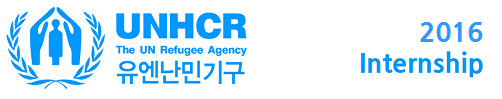 유엔난민기구 한국대표부에서는 2023년 6월부터 함께 일할 인턴을 모집합니다.평소 UNHCR의 난민보호활동에 관심이 있고, 국제기구에서의 다양한 실무경험과국제적 감각을 키우고 싶은 분들의 지원을 받습니다.모집분야 및 근무조건모집인원: 1명주요업무: 모금 커뮤니케이션홍보/마케팅 업무 지원 (유엔난민기구 블로그 포스팅 / 사진, 비디오, 텍스트 자료 등 수집, 정리 및 편집 / 각종 관련문서 번역, 조사, 그 외 모금 마케팅 지원 등 필요한 업무 수행)우대사항: 블로그 등 소셜 미디어 포스팅 경험 있는 분          컴퓨터를 다루는 데 있어 불편함이 없는 분          동영상 편집 경험 있는 분           어도비 프리미어 사용 가능하신 분 근무시작일: 2023년 6월 30일 
          ** 단, 채용일정은 변경 가능하고, 부득이할 경우 합격자의 상황에 따라 첫 출근일 변경고려근무조건: 6개월 전일 근무 (파트타임만 가능한 자는 제외, 최대 8개월까지 연장 가능)근무시간: 09:00 ~ 18:00 (월~금)급여조건: UNHCR/AI/2018/03/Rev.1 Internships in UNHCR Administrative Instruction 의거 교통비 및 식사 수당 지급 (70% of the monthly salary of the GS level 3 step 1)지원자격2023년 현재 대학교/대학원 과정 졸업자 또는 학부과정을 2년 이상 이수한 자
 (졸업자의 경우, 학위 취득 최근 2년 미만인 자에 한함)6 개월 이상 최대 8개월까지 전일 근무가능한 자영어와 한국어 능통한 자전형절차 서류심사영어 및 한국어 인터뷰번역테스트 (영문→국문/국문→영문) 및 실무테스트접수방법 및 지원자격 UNHCR Careers 웹사이트(https://unhcr.wd3.myworkdayjobs.com/en-US/External/job/Seoul-Korea-Republic-of/Communications-Intern_JR2317756)에 Account 생성 후 로그인 하여 지원지원서 접수마감기간2023년 05월 14일(일) 까지전화 및 이메일을 통한 문의는 받지 않고, 서류전형에 합격한 분들에게만 연락 드립니다.유엔난민기구 한국대표부 홈페이지 : http://www.unhcr.or.krCOVID-19 백신 요구사항입사일을 기준으로 COVID-19 백신 접종 완료 증명서 제출 가능한 분에 한해 지원 가능하 오니, 지원 시 참고 하시기 바랍니다.기타사항외국국적의 지원자의 경우, 비자 또는 체류 허가증 취득 및 갱신과 관련된 모든 비용은 지원되지 않으니 지원 시 참고하시기 바랍니다. 유엔난민기구는 필요에 따라 인턴십 관련 서류를 제공할 수 있습니다.가족(부모, 형제, 자매, 자녀 포함) 중 UNHCR 직원이 있을 경우 응시자격이 제한되오니, 지원 시 참고하시기 바랍니다.